UkraineUkraineUkraineJanuary 2029January 2029January 2029January 2029MondayTuesdayWednesdayThursdayFridaySaturdaySunday1234567New YearNew Year8910111213141516171819202122232425262728293031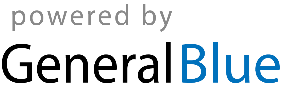 